СОДЕРЖАНИЕВведение											3Характеристика предприятия и объекта проектирования			7Расчетно-технологический раздел							11Организационный раздел									22Технологическая карта									30Заключение											31Список используемой литературы							321. ВВЕДЕНИЕАвтомобильный транспорт России в силу ряда причин приобретает все большее значение. Автомобили широко используются во всех областях народного хозяйства, выполняют значительный объем транспортных работ, а точнее служит для перевозки грузов и пассажиров.Автомобили имеют широкий спектр применения в различных средах и различных климатических условиях и в связи с этим подвергаются нагрузкам. Поэтому техническое состояние автомобиля как и всякой другой машины в процессе длительной эксплуатации не остается неизменным. Оно ухудшается в следствии изнашивания деталей и механизмов, поломок и других неисправностей, что приводит к понижению эксплуатационных качеств автомобиля.Основным средством уменьшения изнашивания деталей и механизмов и предотвращения неисправностей автомобиля, т.е. поддержание его в должном техническом состоянии, является своевременное и высококачественное выполнение технического обслуживания и ремонта, как капитального так и текущего. Техническое состояние так же зависит от условий хранения автомобиля.Знание всех факторов и закономерностей изменений технического состояния автомобилей позволяет правильно организовать работы по повышению его мощности и долговечности, путем своевременного и высококачественного технического обслуживанию.Под  ТО  понимают  совокупность  операций   (уборо-моечных,   крепёжных, регулировочных,  смазочных)   цель   которых   предупредить   возникновение неисправностей, повысить надёжность и уменьшить изнашиваемость деталей. ТО-2 в  отличии  от  ТО-1  более  углубленное  и  трудоёмкое.  Если  при  ТО-1 техническое  состояние  автомобиля  определяют  визуально   и   выполняется небольшой   спектр   работ,   направленных   на   своевременное    выявление неисправностей,  то  при    ТО-2  выполняются  работы   охватывающие   весь автомобиль,  при  этом  не  только   определяется   техническое   состояние автомобиля, но и проводятся работы различного рода: замена масла /смазки/ в узлах трения, очистка  или  замена  фильтрующих  элементов,  регулировочные работы.  Связано  это  с  тем,  что  ТО-2  выполняется  через  значительный промежуток времени в  отличии  от  ТО-1,  за  который  автомобиль  получает значительные неисправности и повреждения. Поэтому  качественное  выполнение ТО-2 способно повысить срок службы автомобиля.Главной задачей автомобильного транспорта является полное количественное и своевременное удовлетворение потребностей народного хозяйства в перевозках при возможных минимальных затратах материальных и трудовых ресурсов.В рамках предпочтительных направлений научно-технического развития традиционных видов грузовых перевозок на автомобильном транспорте в качестве базовых задач могут быть приняты:- разработка научно-обоснованного типажа и структуры парка подвижного состава грузового автомобильного показателей их фактического состояния и прогнозирования остаточного ресурса деталей узлов и механизмов;-комплексное решение проблемы повышения уровня безопасности движения транспортных средств;- создание новых функциональных возможностей действующих общегородских и межотраслевых АСУ грузовым транспортом;- создание новых видов скоростных, экологически чистых, видов автомобильного транспорта для обеспечения городских, пригородных и междугородних перевозок.- разработка и внедрение новых систем технического обслуживания и ремонта подвижного состава на основе происходили ухудшение уровня обслуживания грузовых перевозок на автомобильном транспорте.Важнейшим антикризисным мероприятием, осуществленным Правительством РФ по предложению Минтранса России, стало выделение из федерального бюджета целевых субсидий регионам на закупку отечественных автотранспортных средств и коммунальной техники. Регионам были предложены крайне выгодные условия: оплата 70% стоимости подвижного состава взял на себя федеральный бюджет. И хотя по ряду причин механизм реализации программы заработал далеко не сразу, но эффективность ее оказалась высокой. Так, по словам Николая Одинцова – директора дивизиона «Автобусы», компания «Русские Автобусы – Группа ГАЗ» уже поставила 2160 автобусов во все регионы РФ и продолжит поставки до конца года. При этом Госпрограмма составит 39% от общего количества продаж этого крупнейшего отечественного производителя автобусной техники в натуральном выражении и 51% – в денежном.  В области международных перевозок  в связи с резким сокращением грузовой базы и у наших, и у иностранных перевозчиков высвободились значительные ресурсы. А так как в части конкурентоспособности российские перевозчики пока еще часто проигрывают иностранцам, то усилия министерства были направлены на то, чтобы в условиях кризиса закрепить на рынке позиции отечественных перевозчиков. В качестве инструмента для решения этой задачи были использованы административные рычаги. В результате объемы деятельности российских перевозчиков хотя и сократились, но их рыночная доля сохранилась практически на докризисном уровне. В рамках текущей деятельности департамента в начале этого года была завершена работа над постановлением Правительства РФ об утверждении правил перевозок пассажиров и багажа, разработка которых предусмотрена Уставом автомобильного транспорта. В совокупности с уставом правила устанавливают конечный перечень требований к предоставлению транспортных услуг, которые обязательны для всех хозяйствующих субъектов, осуществляющих перевозки пассажиров в Российской Федерации. Особо стоит отметить законопроект «Об общих принципах организации транспортного обслуживания населения на маршрутах регулярных перевозок». Он призван решить  острейшие проблемы во взаимоотношениях перевозчиков и местных органов власти, связанных с организацией регулярных перевозок. Однако в конце 2007 года законопроект был снят с рассмотрения в Госдуме во втором чтении, в связи с чем уже в этом году Президент РФ дал поручение определиться с судьбой данного законопроекта. В подготовленном департаментом ответе предлагается переработать этот документ. Ожидают утверждения постановлением правительства и разработанные департаментом «Правила обеспечения безопасности перевозок пассажиров автомобильным транспортом и городским наземным электрическим транспортом».2.  ХАРАКТЕРИСТИКА ПРЕДПРИЯТИЯ И ОБЪЕКТА ПРОЕКТИРОВАНИЯОсновное назначение проектируемого АТП – перевозка пассажиров на небольшие расстояния (городские маршруты (такси), маршруты внутри региона и прочее). Основной подвижной состав – легковой автомобиль ГАЗ-31105.Легковой автомобиль «Волга» ГАЗ 31105, это усовершенствованная модель ГАЗ 3110. Конструкторами завода «ГАЗ» изменен не только внешний вид и салон автомобиля ГАЗ 31105, но и ходовая часть, которая теперь не имеет шкворней, а основана на шаровых опорах. У моделей Волга 31105 модернизирована задняя подвеска, установлен стабилизатор устойчивости задних колес, улучшена коробка передач, которая имеет плавное переключение скоростей. Сам салон автомобиля Волга ГАЗ 31105 претерпел незначительные изменения, к примеру, теперь установлены более усовершенствованные передние сиденья, дающие комфорт не только водителю, но и пассажиру. Технические характеристики автомобиля «Волга» ГАЗ 31105 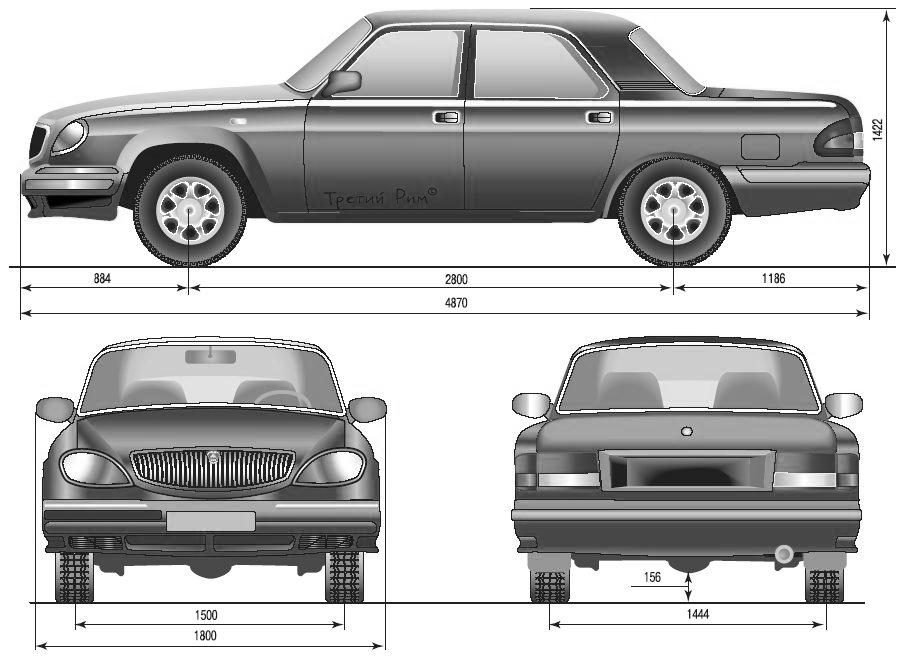 Объектом проектирования является зона ТО-2 комплекса технического обслуживания и диагностики. Зона ТО-2 предназначена для проведения технического обслуживания автомобилей, а также для сопутствующего ремонта автомобилей и обеспечения работоспособного состояния подвижного. Под ТО понимают совокупность операций (регулировочные, смазочные, крепежные), цель которых предупредить возникновение неисправностей (повысить надежность) и уменьшить изнашивание деталей (повысить долговечность), а, следовательно, длительное время поддерживать автомобиль в состоянии постоянной технической готовности и исправности к работе.3.  РАСЧЕТНО-ТЕХНОЛОГИЧЕСКИЙ РАЗДЕЛДля выполнения технологического расчета принимается группа показателей из задания на проектирование и исходные нормативы ТО и ремонта. Из задания на проектирование принимаются.Таблица 3.13.1 Выбор исходных нормативов периодичности ТО и пробега до капитального ремонта и их корректирование.3.1.1 Периодичность ТО:Lто-1 = Lто-1н · К1· К3 								(3.1)Lто-2 = Lто-2н · К1· К3  								(3.2)Lто-1н ; Lто-2н  - нормативная периодичность технических обслуживаний (принимается по таблице 2.2 [3]).Lто-1н = 5000 км Lто-2н  = 20000 км К1  - коэффициент корректирования нормативов, учитывающий категорию условий эксплуатации (принимается по таблице 2.8 [3]). К1  = 0,8 К3 - коэффициент корректирования нормативов, учитывающий природно-климатические условия и агрессивность окружающей среды (принимается по таблице 2.10 [3]). К3 = 1,0 (г. Москва, умеренный климат, [3], стр.63)Lто-1  = 5000 · 0,8 · 1 = 4000 кмLто-2  = 20000· 0,8 · 1 = 16000 кмПроверяем кратность периодичности ТО со среднесуточным пробегом автомобилей:n 1 =   =   = 12,3 ≈ 12							(3.3)n 2 =  =  = 4								(3.4)Скорректированные по кратности величины периодичности ТО:Lто-1  = n 1 · Lсс = 12 · 325 = 3900 км Принимаем Lто-1  = 3900 кмLто-2  = n 2 · Lто-1   = 4 · 3900 = 15600 км						(3.5)Пробег до капитального ремонта:Lкр = Lкрн · К1· К2· К3								(3.6)Lкрн – нормативный пробег до первого КР (принимается по таблице 2.3 [3]);Lкрн = 350000 км К1  - коэффициент корректирования нормативов, учитывающий категорию условий эксплуатации (принимается по таблице 2.8 [3]). К1  = 0,8 К2 –коэффициент, учитывающий модификацию подвижного состава (принимается по таблице 2.9 [3]).К2 = 1,00 К3 - коэффициент корректирования нормативов, учитывающий природно-климатические условия и агрессивность окружающей среды (принимается по таблице 2.10 [3]). К3 = 1,0 Lкр = 350000 · 0,8 · 1,0 · 1,0 = 280000 кмПроверяем кратность пробега до капитального ремонта с периодичностью ТО-1:n 3 =  = = 71,8								(3.7)Скорректированная по кратности величина пробега до капитального ремонта:Lкр = n 3 · Lто-1  = 72 · 3900 = 280800 км. 					(3.8)3.2 Выбор исходных нормативов продолжительности простоя подвижного состава в ТО и ремонте и их корректирование:dТО и ТР = dТО и ТРн  · К4’, дн./ 1000 км						 (3.9)dТО и ТРн  - нормативная продолжительность простоя подвижного состава в ТО и ТР (принимается по таблице 2.6 [3]);dТО и ТРн  = 0,35;, где 						(3.10)А1, А2, Аn – количество автомобилей, входящих в группу с одинаковым пробегом с начала эксплуатации;К4’(n) – среднее значение коэффициента корректирования продолжительности простоя подвижного состава в ТО и ТР в зависимости от пробега с начала эксплуатации (принимается по таблице 2.11 [3]);= 1,15dТО и ТР = 0,35 · 1,15 = 0,40 дн./ 1000 км;3.3 Определение коэффициента технической готовности:α т =     							(3.11)Lкрср – средневзвешанная величина пробега автомобилей до капитального ремонта, км;Lкрср = Lкр · ( 1 – 0,2 · ), км  							(3.12)Акр = 35 – количество автомобилей, прошедших капитальный ремонт;А = 250 ед. – списочное количество автомобилей в АТП;Lкрср = 280800 · ( 1 – 0,2 · ) = 272938 км;dкр – продолжительность пребывания подвижного состава в капитальном ремонте (принимается по таблице 2.6 [3]);dкр = 18 дн.α т = = 0,873.4 Расчет коэффициента использования автомобилей:α и = · α т · КИ									 (3.13)ДРГ – рабочие дни в году на АТП;ДРГ = 302 дн. КИ – коэффициент, учитывающий снижение использования технически исправных автомобилей в рабочие дни парка по эксплуатационным причинам, принимается в пределах 0,93…0,97.КИ = 0,96 дн. α и = · 0,87 · 0,96 = 0,69;3.5 Определение суммарного годового пробега автомобилей в АТП:Σ Lг = 365 · α и · LСС · Аи								 (3.14)Σ Lг = 365 · 0,69 · 325 · 250 = 20 462 813 км.3.6 Определение годовой программы по ТО:Количество ежедневных обслуживанийNЕОГ =  										(3.15)NЕОГ = = 62963 обслуж.Количество УМР за год (для легковых автомобилей)NУМРГ = (1,10…1,15) NЕОГ 							(3.16)NУМРГ = 1,10 · 62963 = 69259 обслуж.Количество ТО-2NТО-2Г = 									(3.17)NТО-2Г =  = 1312 обслуж.Количество ТО-1NТО-1Г =  - NТО-2Г								 (3.18)NТО-1Г = – 1312 = 3935 обслуж.Количество сезонных обслуживаний за годNСОГ = 2 · Аи										 (3.19)NСОГ = 2 · 250 = 500 обслуж.3.7 Расчет сменной программы по видам ТОNЕОсм = 									 (3.20)NТО-1см = 									 (3.21)NТО-2см = 									 (3.22)См – число смен работы соответствующей зоны ТО (принимается по Приложению 8 Методических указаний)NЕОсм =  = 104 обслуж.NТО-2см =  ≈ 2 обслуж. NТО-1см =   ≈ 7 обслуж.Принимаем следующие методы организации технологического процесса: зона ЕО – поточный;зона ТО-1 – тупиковый;зона ТО-2 – тупиковый.3.8 Определение трудоемкости технических воздействий:t ТО-1 = tНТО-1 · К2 · К5 · КМ (1) 							(3.23)tТО-2 = tНТО-2 · К2 · К5 · КМ (2) 							(3.24) tЕО = tНЕО · К2 · К5 · КМ (ЕО) 							(3.25)КМ (ЕО)  - коэффициент механизации, снижающий трудоемкость ЕО:КМ (ЕО)  =  								(3.26)См = 55% - снижение трудоемкости за счет применения моечной установки;Со = 15% - снижение трудоемкости путем замены обтирочных работ обдувом воздухом;КМ (ЕО)  =  = 0,3;КМ (1,2)  - коэффициент механизации , снижающий трудоемкость ТО-1 и ТО-2 соответственно при тупиковом методе - КМ (1,2)  = 1;tНЕО , tНТО-1 , tНТО-2 – нормативная трудоемкость ТО (принимается по         таблице 2.2 [3]);tНТО-1 = 2,50 чел.-ч,tНТО-2 = 10,50 чел.-ч,tНЕО = 1,40 чел.-ч,К2 – коэффициент корректирования нормативов в зависимости от модификации подвижного состава (принимается по таблице 2.9 [3]);К5 – коэффициент корректирования нормативов в зависимости от количества обслуживаемых автомобилей на АТП (принимается по таблице 2.12 [3]).t ТО-1 = 2,50 · 1,0 · 0,95 · 1 = 2,38 чел.-ч,tТО-2 = 10,50 · 1,0 · 0,95 · 1 = 9,98 чел.-ч,tЕО = 1,40 · 1,0 · 0,95 · 0,3 =  0,40 чел.-ч;Трудоемкость сезонного обслуживания:t СО = ССО · t ТО-2									(3.27)ССО – принимается равной 0,2 (для умеренного климата);t СО = 0,2 · 9,98 = 2,00 чел.-ч;	Удельная трудоемкость текущего ремонта:tТР = tНТР · К1 · К2 · К3 · К4(ср)· К5, чел.-ч / 1000 км, где 			(3.28)tНТР  – нормативная трудоемкость ТР (принимается по таблице 2.2 [3]);tНТР = 3,0 чел.-ч / 1000 км;К1  - коэффициент корректирования нормативов, учитывающий категорию условий эксплуатации (принимается по таблице 2.8 [3]). К2 – коэффициент корректирования нормативов в зависимости от модификации подвижного состава (принимается по таблице 2.9 [3]);К3 - коэффициент корректирования нормативов, учитывающий природно-климатические условия и агрессивность окружающей среды (принимается по таблице 2.10 [3]). К4’(n) – среднее значение коэффициента корректирования удельной трудоемкости текущего ремонта в зависимости от пробега с начала эксплуатации;, где						 (3.29)А1, А2, Аn – количество автомобилей, входящих в группу с одинаковым пробегом с начала эксплуатацииК4’(n) – среднее значение коэффициента корректирования продолжительности простоя подвижного состава в ТО и ТР в зависимости от пробега с начала эксплуатации (принимается по таблице 2.11 [3]);;= 1,15К5 – коэффициент корректирования нормативов в зависимости от количества обслуживаемых автомобилей на АТП (принимается по таблице 2.12 [3]).tТР = 3,0 · 1,2 · 1,0 · 1,0 · 1,15 · 0,95 = 3,93 чел.-ч / 1000 кмПо результатам выбора и расчетов показателей ТО и ремонта составляем таблицу (таблица 3.2).Таблица 3.23.9 Определение общей годовой трудоемкости технических воздействий (ТО-2)Годовая трудоемкость ТО-2:Тг2 = tТО-2 · NТО-2Г + Тгсп.р(2) , чел.-ч.						(3.30)Годовая трудоемкость сопутствующего ремонта при проведении ТО-2:Тгсп.р(1) = Стр · tТО-2 · NТО-2Г , чел.-ч.						(3.31)Стр – регламентированная доля сопутствующего ремонта при проведении ТО;Стр = 0,15…0,20;Тгсп.р(2) = 0,2 · 9,98 · 1312 = 2619 чел.-ч;Годовая трудоемкость ТО-2:Тг2 = 9,98 · 1312 + 2619 = 15713 чел.-ч.3.10 Определение количества ремонтных рабочих на объекте проектированияЧисло производственных рабочих мест и рабочего персонала:РЯ =  чел. 									(3.32)РШ =  чел. 									(3.33)- годовая трудоемкость соответствующей зоны ТО, ТР, цеха, поста и т.д., чел.-час;РЯ – число явочных, технологически необходимых рабочих или количество рабочих мест, чел.;РШ – штатное число производственных рабочих, чел.;ФРМ – годовой фонд рабочего времени одного рабочего места (номинальный), (принимается по Приложению 2 Методических указаний), ч;ФРМ = 2010 ч.ФРВ – годовой фонд рабочего времени штатного рабочего, (принимается по Приложению 2 Методических указаний), ч;ФРВ = 1780 ч.РЯ = = 7,81Принимаем РЯ = 8 чел.РШ = = 8,83Принимаем РШ = 9 чел.Расчетные показатели по объекту проектирования сводим в таблицу (таблица 3.3).Таблица 3.34. ОРГАНИЗАЦИОННЫЙ РАЗДЕЛ4.1 Выбор метода организации производства ТО и ТР на АТПСреди прочих методов организации производства ТО и ремонта в настоящее время наиболее прогрессивным является метод, основанный на формировании ремонтных подразделений по технологическому принципу (метод технологических комплексов) с внедрением централизованного управления производством  (ЦУП).Основные организационные принципы этого метода заключаются в следующем:1. Управление процессом ТО и ремонта подвижного состава в АТП осуществляются централизовано отделом (центром) управления производством;2. Организация ТО и ремонта в АТП основывается на технологическом принципе: формирования производственных подразделений (комплексов), при котором каждый вид технического воздействия (ЕО, TO-I, ТО-2, Д-l, Д-2, ТР автомобилей, ремонт агрегатов) выполняется специализированными подразделениями;3. Подразделения (бригады, участки и исполнители), выполняющие однородные виды технических воздействий, для удобства управления ими объединяются в производственные комплексы:-комплекс технического обслуживания и диагностики (ТОД); - комплекс текущего ремонта (ТР);- комплекс ремонтных участков (РУ),4. Подготовка производства (комплектование оборотного фонда, доставка агрегатов, узлов и деталей на рабочие места и с рабочих мест, мойка агрегатов, узлов и деталей перед отправкой в ремонт, обеспечение рабочим инструментом, перегон автомобилей в зонах ожидания ТО и ремонта) осуществляется централизованно комплексом подготовки производства (ПП);5. Обмен информацией между отделом управления и всеми производственными подразделениями базируется на двусторонней диспетчерской связи, средствах автоматики и телемеханики.Схема централизованного управления производством при методе технологических комплексов приведена на схеме 4.1. Схема управления объектами проектирования по ТО и ТР представлена на схеме 4.2.Схема 4.1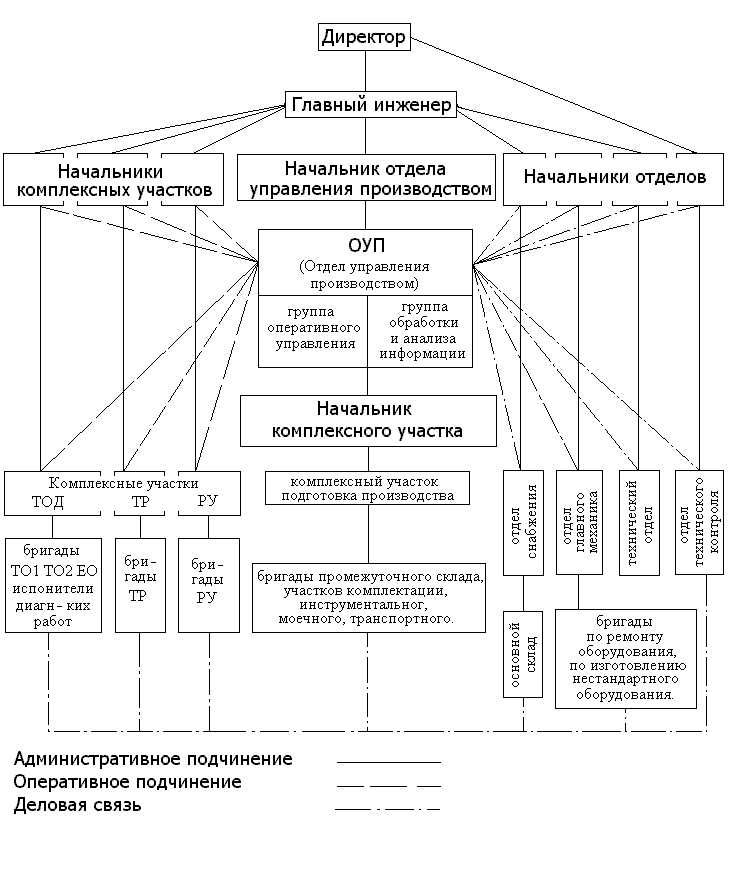 4.2 Схема управления зоной ТО-2Схема 4.2Административное подчинение       ________Оперативное подчинение           4.3 Схема технологического процесса на объекте проектированияСхема 4.3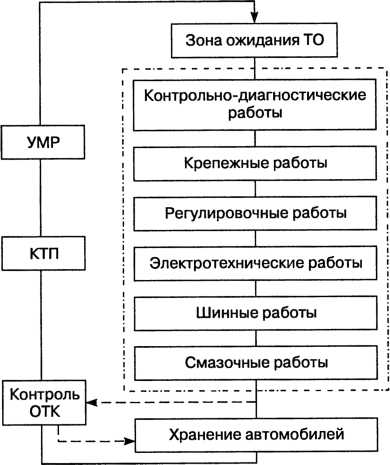 4.4 Выбор режима работы производственных подразделенийТаблица 4.1Совмещенный суточный график работы автомобилей на линии представлен на схеме 4.4.Схема 4.4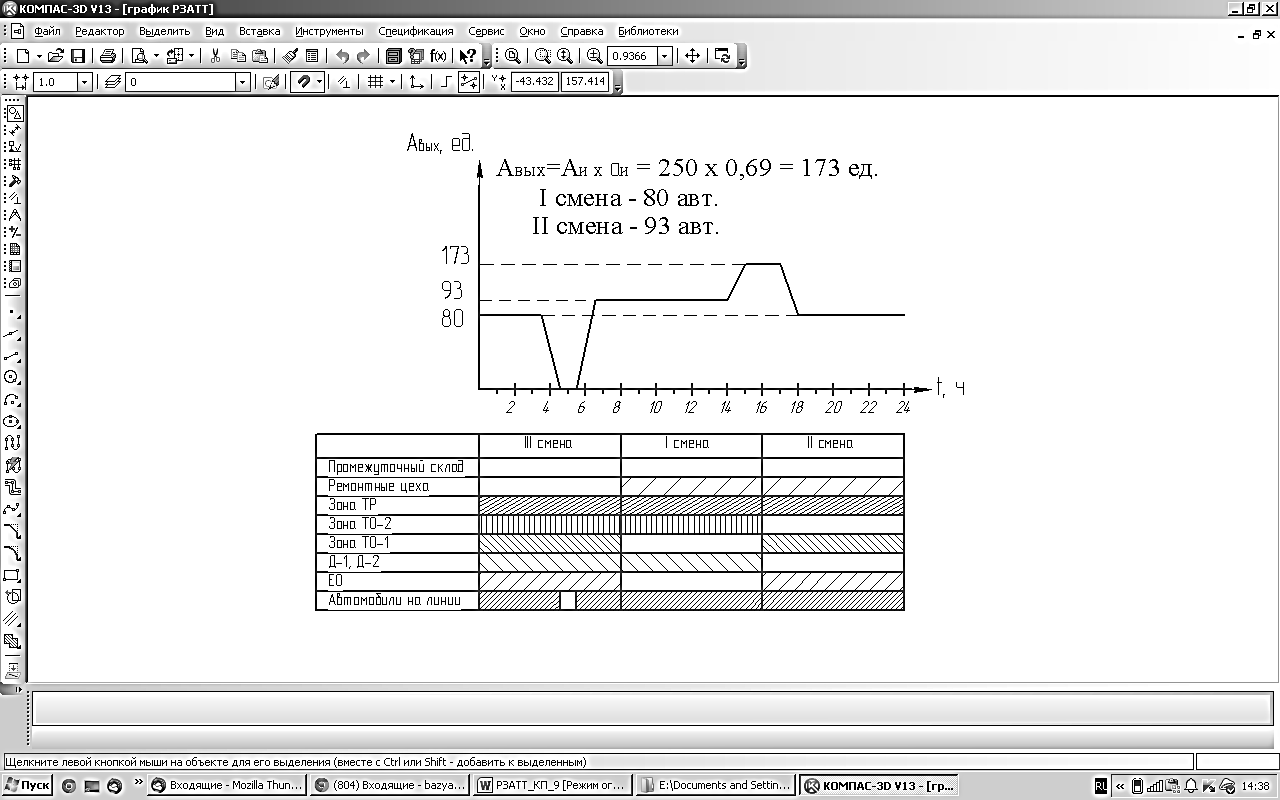 4.5 Расчет количества постов в зоне ТО-2Расчет количества постов зоны ТО-2 проводим для организации производства ТО и ремонта автомобильного транспорта тупиковым методом (универсальные посты). , где - такт поста, т.е. время обслуживания автомобиля на посту, мин. - ритм производства, т.е. время одного обслуживания, мин.Кн – коэффициент неравномерности загрузки постов (принимается по Приложению 21 Методических указаний);Кн = 1,09Р – численность одновременно работающих на посту (принимается по Приложению 22 Методических указаний);Р = 2 чел.КИ – коэффициент использования рабочего времени поста (принимается по Приложению 23 Методических указаний);КИ = 0,97tП – время установки автомобиля на пост и съезда с него (принимается равным 1-3 мин);tП = 2 мин.Ритм производства рассчитываем по формуле:tсм – продолжительность работы зоны ТО-2 за одну смену, ч (см. табл.4.1);Ссм – число смен (см. табл.4.1);Принимаем один тупиковый пост ТО-2. 4.6 Распределение работ по ТО-2Таблица 4.24.7 Подбор технологического оборудованияТаблица 4.34.8 Расчет производственной площадиПлощади производственных помещений определяют одним из следующих методов:- аналитически  (приближенно) по удельной площади, приходящейся на один автомобиль, единицу оборудования или одного рабочего;- графически (более точно) по планировочной схеме, на которой в принятом масштабе вычерчиваются посты (поточные линии) и выбранное технологическое оборудование с учетом категории подвижного состава и с соблюдением всех нормативных расстояний между автомобилями, оборудованием и элементами зданий;- графо-аналитически (комбинированный метод) путем планировочных решений и аналитических вычислений.При наличии настольного, переносного оборудования и приборов, а также настенного подвесного оборудования в суммарную площадь должны входить площади столов, верстаков и стеллажей, на которых устанавливается оборудование и приборы, а не площади самого оборудования. Если оборудование занимает меньшую площадь в плане, чем площадь устанавливаемого на него автомобиля, то в суммарную площадь оно не включается.Площадь зоны ТО-2:                        				              (4.1)где - коэффициент плотности расстановки постов и оборудования, зависящий от назначения производственного помещения.     - суммарная площадь оборудования в плане, расположенного вне площади, занятой автомобилями, .         - площадь, занимаемая автомобилям в плане, .    - расчетное число постов в соответствующей зоне.                FТО-2= 4,5(8,61 +8,69) = 77,8 м2  ЗАКЛЮЧЕНИЕВ курсовом проекте рассматривается автотранспортное предприятие г. Москвы. Был произведен расчет программы предприятия, определена трудоемкость работ и количество производственных рабочих.В организационной части определены перспективные методы работы предприятия и, в частности, зоны ТО-2 по обслуживанию легковых автомобилей ГАЗ-31105. Подобрано оборудование для зоны ТО-2  комплекса технического обслуживания и диагностики АТП. ЛИТЕРАТУРАБ.Н.Суханов, И.О.Борзых, Ю.Ф.Бедарев "Техническое обслуживание и               ремонт автомобилей", Москва, Транспорт, 1985г.Краткий автомобильный справочник, НИИАТ, Москва, Транспорт, 1986г.Положение о техническом обслуживании и ремонте подвижного состава автомобильного транспорта, Москва, Транспорт, 1986гГ.М. Напольский "Технологическое проектирование автотранспортных предприятий", Москва, Транспорт, 1985г.Г.В.Крамаренко, И.В.Барашков "Техническое обслуживание автомобилей", Москва, Транспорт, 1982г.Общесоюзные нормы технологического проектирования предприятий для автомобильного транспорта. ОНТП-01-86, Горький, 1990г.Методические указания по выполнению курсового проекта по техническому обслуживанию и ремонту подвижного состава АТП. Н.Новгород, РЗАТТ, 1999г.Табель технологического оборудования и специализированного инструмента для автотранспортных предприятий и баз централизованного технического обслуживания автомобилей Министерства автомобильного транспорта РСФСР, Москва, Минавтотранс РСФСР, 1983 г.ОБЩИЕ ДАННЫЕОБЩИЕ ДАННЫЕОБЩИЕ ДАННЫЕМодель
Тип кузова
Число дверей
Количество мест, включая место для водителя
Масса снаряженного автомобиля, кг
Максимально допустимая полная масса автомобиля, кг
Разрешенная максимальная масса установленного на крыше багажника с грузом, кг
Минимальный дорожный просвет, мм
Наименьший радиус поворота по оси следа внешнего переднего колеса, м, не болееМодель
Тип кузова
Число дверей
Количество мест, включая место для водителя
Масса снаряженного автомобиля, кг
Максимально допустимая полная масса автомобиля, кг
Разрешенная максимальная масса установленного на крыше багажника с грузом, кг
Минимальный дорожный просвет, мм
Наименьший радиус поворота по оси следа внешнего переднего колеса, м, не болееГАЗ 31105
седан
4
5
1400200050
156
5,8ДВИГАТЕЛЬДВИГАТЕЛЬДВИГАТЕЛЬМодель
Число и расположение цилиндров
Рабочий объем двигателя, л
Диаметр цилиндра, мм
Ход поршня, мм
Степень сжатия
Порядок работы цилиндров
Максимальная мощность, кВт (л. с), не менее 
Максимальный крутящий момент, Н-м (кгсм), не менее
Направление вращения коленчатого вала (со стороны шкива)
Топливо
Тип системы питания
Система зажигания
Система смазки
Система вентиляции картера

Система охлажденияМодель
Число и расположение цилиндров
Рабочий объем двигателя, л
Диаметр цилиндра, мм
Ход поршня, мм
Степень сжатия
Порядок работы цилиндров
Максимальная мощность, кВт (л. с), не менее 
Максимальный крутящий момент, Н-м (кгсм), не менее
Направление вращения коленчатого вала (со стороны шкива)
Топливо
Тип системы питания
Система зажигания
Система смазки
Система вентиляции картера

Система охлажденияЗМЗ 4062Четыре, в ряд
2,285
92
86
9,5
1-3-4-2
95,7(130)
206(21,0)
Правое

Неэтилированный бензин с октановым числом не менее 92
Распределенный впрыск топлива
Микропроцессорная
Комбинированная, под давлением и разбрызгиванием
Закрытая, принудительная, с отводом картерных газов во впускной трубопровод
Жидкостная, закрытая, с принудительной циркуляциейТРАНСМИССИЯТРАНСМИССИЯТРАНСМИССИЯСцепление
Коробка передач
Передаточные числа на передачах: 
первой 
второй 
третьей 
четвертой 
пятой 
заднего хода
Карданная передача
Главная передачаОднодисковое, сухое, с гидравлическим приводом выключения
Механическая пятиступенчатая, с синхронизаторами на всех передачах
3,786
2,188
1,304
1,0
0,794
3,28
Двухвальная, с промежуточной опорой
Гипоидная, передаточное число - 3,9Однодисковое, сухое, с гидравлическим приводом выключения
Механическая пятиступенчатая, с синхронизаторами на всех передачах
3,786
2,188
1,304
1,0
0,794
3,28
Двухвальная, с промежуточной опорой
Гипоидная, передаточное число - 3,9ХОДОВАЯ ЧАСТЬХОДОВАЯ ЧАСТЬХОДОВАЯ ЧАСТЬПередняя подвеска

Задняя подвеска

Амортизаторы
Колеса
Шины:
тип
размерНезависимая, пружинная, бесшкворневая, на поперечных рычагах со стабилизатором поперечной устойчивости
Зависимая, на продольных полуэллиптических рессорах, со стабилизатором поперечной устойчивости
Гидравлические, телескопические, двустороннего действия
Стальные 6,5J 15H2 или легкосплавные 7J 15Н2

Радиальные, бескамерные
195/65R15Независимая, пружинная, бесшкворневая, на поперечных рычагах со стабилизатором поперечной устойчивости
Зависимая, на продольных полуэллиптических рессорах, со стабилизатором поперечной устойчивости
Гидравлические, телескопические, двустороннего действия
Стальные 6,5J 15H2 или легкосплавные 7J 15Н2

Радиальные, бескамерные
195/65R15РУЛЕВОЕ УПРАВЛЕНИЕРУЛЕВОЕ УПРАВЛЕНИЕРУЛЕВОЕ УПРАВЛЕНИЕТип рулевого управления
Тип рулевого механизма
Передаточное число рулевого механизма
Рулевой привод
Рулевая колонка

Со встроенным в рулевой механизм гидроусилителем
Винт - шариковая гайка - рейка - сектор
17,3
Трапеция; тяги с шаровыми шарнирами
С противоугонным устройством, объединенным с выключателем зажигания
Со встроенным в рулевой механизм гидроусилителем
Винт - шариковая гайка - рейка - сектор
17,3
Трапеция; тяги с шаровыми шарнирами
С противоугонным устройством, объединенным с выключателем зажигания
ТОРМОЗНАЯ СИСТЕМАТОРМОЗНАЯ СИСТЕМАТОРМОЗНАЯ СИСТЕМАРабочая тормозная система:
тормозные механизмы передних колес
тормозные механизмы задних колес
Привод рабочей тормозной системы


Тормозные механизмы стояночной тормозной системы
Привод стояночной тормозной системы
Дисковые, вентилируемые, с плавающей однопоршневой скобой
Барабанные, с одним рабочим цилиндром и двумя поршнями
Гидравлический, двухконтурный, с вакуумным усилителем, регулятором давления в тормозных механизмах задних колес и датчиком аварийного падения уровня тормозной жидкости
Дисковые, вентилируемые, с плавающей однопоршневой скобой
Барабанные, с одним рабочим цилиндром и двумя поршнями
Гидравлический, двухконтурный, с вакуумным усилителем, регулятором давления в тормозных механизмах задних колес и датчиком аварийного падения уровня тормозной жидкостиМарка автомобиляГАЗ-31105Списочный состав, ед.250Категория условий эксплуатацииIIIСреднесуточный пробег одного автомобиля, км325Средняя продолжительность работы автомобиля на линии, ч.13,6Количество рабочих дней в году, дн.302Пробег автомобиля с начала эксплуатации в долях от Lкрменее 0,50,5-0,750,75-1более 130858055Количество автомобилей, прошедших капитальный ремонт, ед.35tВП = 5 ч. 30 мин. tВП = 5 ч. 30 мин. tВК = 7 ч. 00 мин. tВК = 7 ч. 00 мин. ИсходныенормативыИсходныенормативыКоэффициенты корректированияКоэффициенты корректированияКоэффициенты корректированияКоэффициенты корректированияКоэффициенты корректированияКоэффициенты корректированияКоэффициенты корректированияСкорректированныенормативыСкорректированныенормативыОбозначениеВели-чинаК1К2К3К4(ср)К5КМКрезОбозначениеВели-чинаLто-1н, км50000,810,8Lто-1н, км3900Lто-2н, км200000,810,8Lто-2н, км15600tНЕО, чел.-час1,410,9510,95tЕО, чел.-час0,40tНТО-1 , чел.-час2,510,9510,95tТО-1 , чел.-час2,38tНТО-2 , чел.-час10,510,950,30,29tТО-2 , чел.-час9,98tНТР, чел.-час/1000км3,01,211,01,150,951,311tТР, чел.-час/1000км3,93LКРн, км3500000,8110,8LКР, км280800dТОи ТРн,дн/1000км0,351,151,15dТОи ТР,дн/1000км0,40dКРн, дн18dКР, дн18Наименование показателяУсловное обозначениеЕдиница измеренияВеличина показателяВеличина показателяНаименование показателяУсловное обозначениеЕдиница измерениярасчетнаяпринятаяГодовая производственная программа- по ЕОNЕОГОбсл.6296362963- по ТО-1NТО-1ГОбсл.39353935-по ТО-2NТО-2ГОбсл.13121312- по СОNСОГОбсл.500500Сменная производственная программа- по ЕОNЕОсмОбсл.104,2104- по ТО-1NТО-1смОбсл.6,517- по ТО-2NТО-2смОбсл.2,172Общая годовая трудоемкость работ ТО-2 в АТПТГТО-2Чел.-ч.1571315713Количество производственных рабочих по объекту проектированияявочноеРЯЧел.7,818штатноеРШЧел.8,839Наименование производственных подразделенийРежим работы подразделенийРежим работы подразделенийРежим работы подразделенийРежим работы подразделенийНаименование производственных подразделенийЧисло дней работы в годуЧисло смен работы в суткиПродолжи-тельность сменыПериод выполнения сменыЗона ЕО30228II и IIIПосты Д-1 и Д-230228I и IIЗона ТО-130228II и IIIЗона ТО-230228I и IIЗона ТР30237-8I , II и IIIРемонтные участки30228I и IIВиды работТрудоемкостьТрудоемкостьРярасч (чел)Виды работ%чел.часРярасч (чел)Диагностические5785,650,3905Крепежные467227,983,5926Регулировочные81257,040,6248Смазочные, заправочные101571,30,781Электротехнические81257,040,6248ТО системы питания3471,390,2343Шинные2314,260,1562Кузовные182828,341,4058ИТОГО100157137,81НаименованиеоборудованияТипмодельТипмодельКол-воРазмеры в плане, ммОбщая площадь,м2Слесарный верстакВС-1ВС-111800х7501,35Подъемник для автомобиляПТ-16МПТ-16М1(430х945)х20,81Шкаф для инструмента и приспособленийСорИнстрСорИнстр11850х8001,48Прибор для проверки света фарСивикСивик1825х7000,57Нагнетатель смазкиС-231С-2311600х4000,24Установка для сбора маселST-5ST-51810х7600,61Установка для мойкиСИСИ11000х6000,6Установка для заправки трансмиссионных маселС-223С-2231550х7300,4Тележка для инструмента378.3114378.31142815х7001,14Емкость для слива охлаждающей жидкостиПИ-140ПИ-1401670х4000,27Стеллаж для материалов и запчастейСИСИ11800х3500,63Комплексный стенд для диагностикиScanMScanM1700х4000,28ГазоанализаторИнфракарИнфракар1--ОгнетушительОХП-10ОХП-101250х2500,06Ларь для отходовСИСИ1500х5000,25Установка для отсоса отработавших газовOzoneECOOzoneECO1--ИТОГОИТОГОИТОГОИТОГОИТОГО8,69